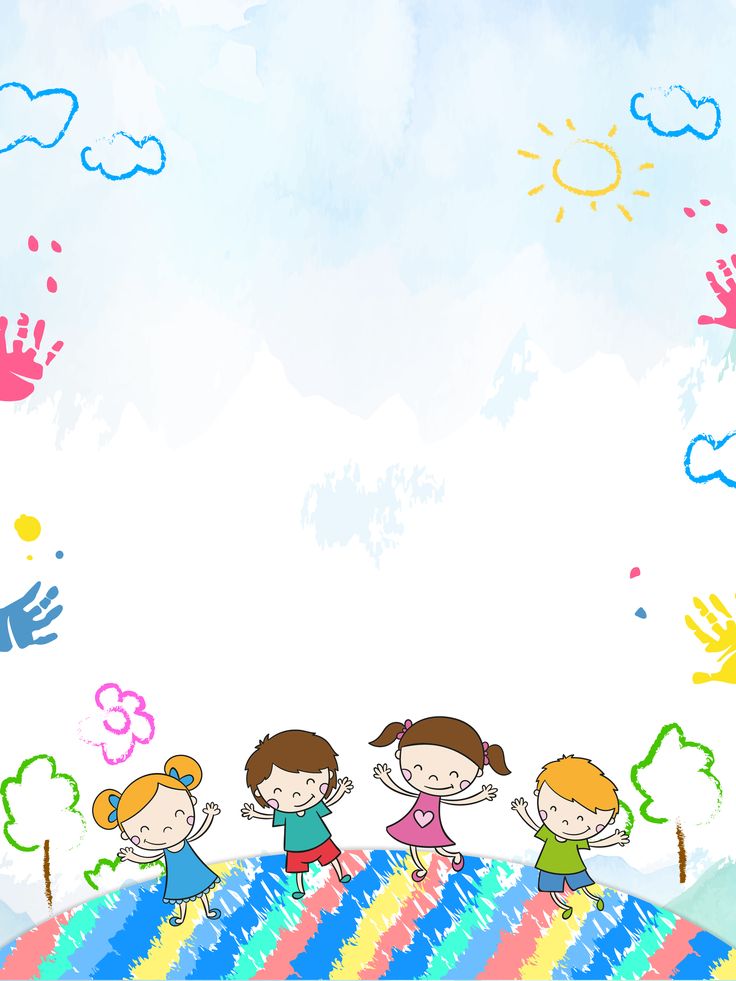 Расписание непосредственнойобразовательной деятельностина 2020-2021 учебный годСтарший дошкольный возрастГруппа «Тугутчаан»Дни неделиОбразовательные областиПонедельникРечевое развитие      09:00-09:25Художественно - эстетическое  развитие (рисование)      10:40- 11:05Физическое развитие (плавание)      1 группа 15:00-15:25      2 группа 15:50- 16:15ВторникАнглийский язык       09:00-09:25Познавательное развитие (Математика)      09:40-10:05Физическая культура      10:40 -11:05Среда Речевое развитие        09:00-09:25Художественно- эстетическое развитие (лепка, аппликация)       10:20-10:45Музыка      16:25- 16:50Четверг Познавательное развитие (Математика)      09:00-09:25Хореография      15:10-15:35ПятницаПознавательное развитие (Мир природы 
и человека)       09:00-09:25Английский язык       09:30-09:55Физическая культура       10:50-11:20Музыка        11:20 – 11:45